О ПЕНСИОННОМ ОБЕСПЕЧЕНИИ ИНВАЛИДОВ С ДЕТСТВА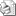 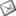 Действующим пенсионным законодательством Республики Беларусь инвалидам с детства предоставлено право в виде досрочного выхода на пенсию по возрасту на 5 лет раньше общеустановленного пенсионного возраста:инвалидам с детства I и II группы – при стаже работы не менее 20 лет у мужчин и не менее 15 лет у женщин,  имеющим не менее 5 лет стажа работы с уплатой обязательных страховых взносов в бюджет  государственного внебюджетного фонда социальной защиты населения Республики Беларусь (далее – страховой стаж);инвалидам с детства III группы – при стаже работы не менее 25 лет у мужчин и не менее 20 лет у женщин, имеющим не менее 5 лет страхового стажа.Справочно: в 2023 году общеустановленный пенсионный возраст для мужчин составляет 63 года, для женщин – 58 лет.Инвалидам с детства, инвалидность которым установлена пожизненно, пенсия по возрасту увеличивается на 50 процентов минимального размера пенсии по возрасту.Справочно: минимальный размер пенсии по возрасту устанавливается в размере 25 процентов  наибольшей величины бюджета прожиточного минимума в среднем на душу населения, установленного Министерством труда и социальной защиты за два последних квартала (далее – БПМ). В случае смерти одного или обоих родителей инвалидам с детства может быть назначена пенсия по случаю потери кормильца на период нахождения на инвалидности, при этом инвалидам с детства I группы к пенсии устанавливается надбавка 100 процентов минимального размера пенсии по возрасту,  инвалидам с детства II группы – 50 процентов минимального размера пенсии по возрасту (статьи 35, 41-1 Закона Республики Беларусь от 17 апреля 1992 г. № 1596-XII «О пенсионном обеспечении» (далее – Закон)).Лицам, имеющим одновременно право на различные государственные пенсии, назначается по их выбору одна пенсия.Более подробную консультацию можно получить по телефонам:  79- 1- 20, 79 -1- 21.